Zpravodaj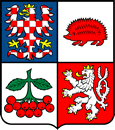 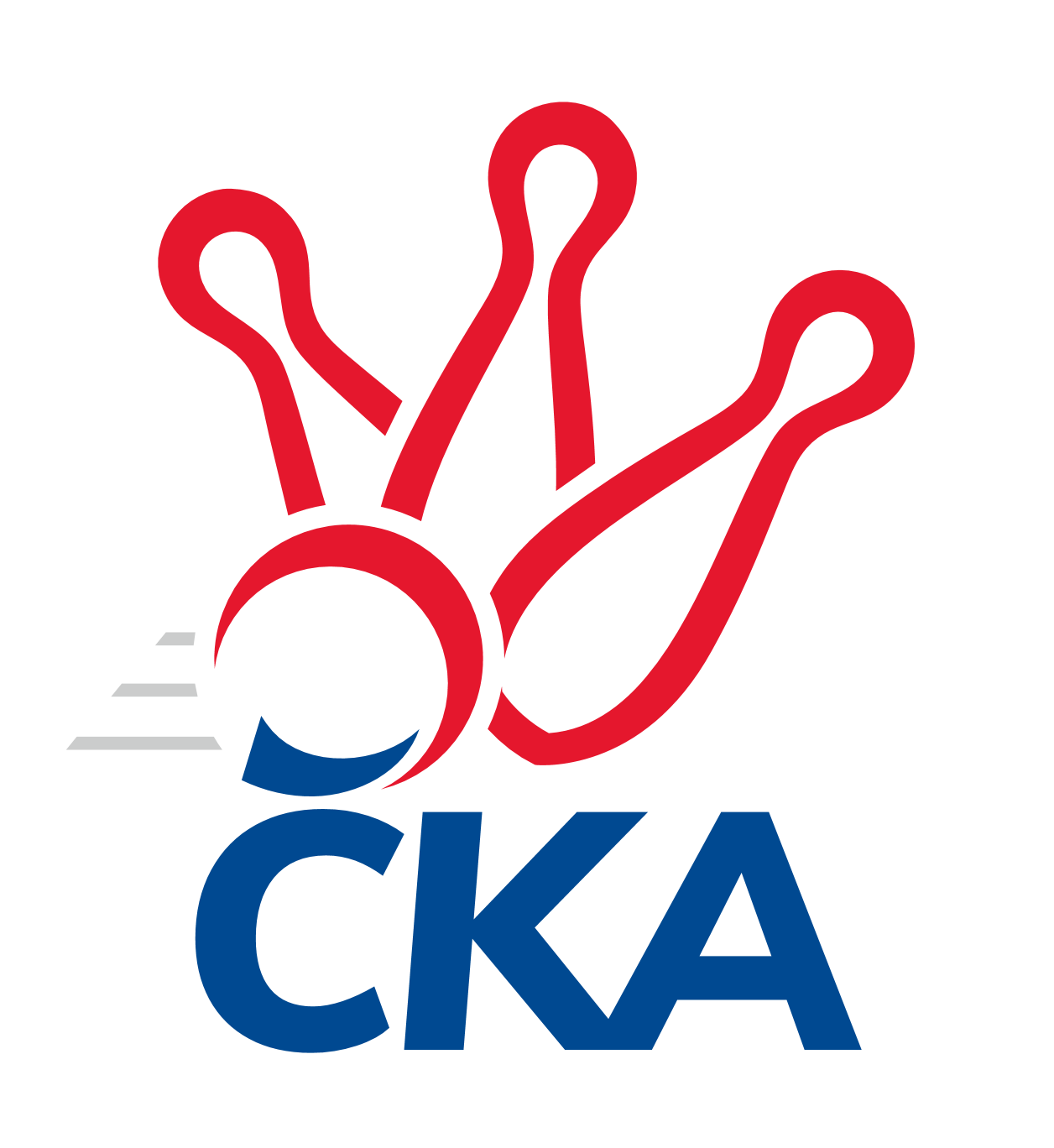 kuželkářského svazu Kraje Vysočina a Jihočeského kraje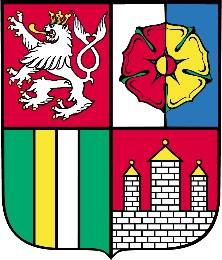 Divize jih 2020/2021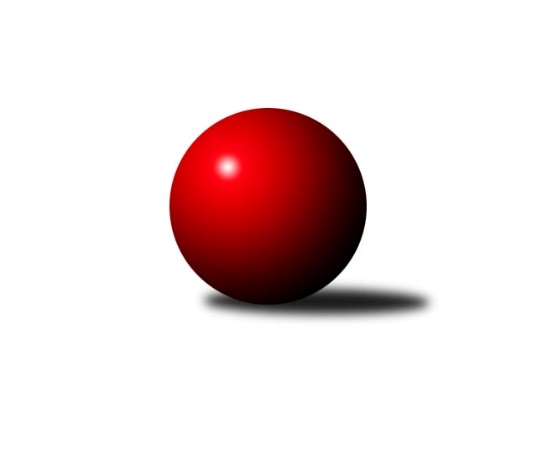 Č.1Ročník 2020/2021	5.9.2020Nejlepšího výkonu v tomto kole: 3350 dosáhlo družstvo: TJ Sokol Soběnov Výsledky 1. kolaSouhrnný přehled výsledků:KK Lokomotiva Tábor	- TJ Tatran Lomnice nad Lužnicí 	6:2	3214:3092	11.5:12.5	4.9.TJ Jiskra Nová Bystřice	- TJ Nové Město na Moravě A	4:4	3243:3216	13.0:11.0	4.9.TJ Nová Včelnice 	- KK Jihlava B	1:7	2639:2705	9.5:14.5	4.9.TJ Sokol Chotoviny 	- TJ Sokol Soběnov 	3:5	3323:3350	16.0:8.0	4.9.TJ Spartak Pelhřimov A	- TJ Slovan Jindřichův Hradec 	8:0	3182:2886	19.0:5.0	4.9.TJ Blatná	- Sokol Častrov 	6:2	3227:2686	15.0:9.0	5.9.Tabulka družstev:	1.	TJ Spartak Pelhřimov A	1	1	0	0	8.0 : 0.0 	19.0 : 5.0 	 3182	2	2.	KK Jihlava B	1	1	0	0	7.0 : 1.0 	14.5 : 9.5 	 2705	2	3.	TJ Blatná	1	1	0	0	6.0 : 2.0 	15.0 : 9.0 	 3227	2	4.	KK Lokomotiva Tábor	1	1	0	0	6.0 : 2.0 	11.5 : 12.5 	 3214	2	5.	TJ Sokol Soběnov	1	1	0	0	5.0 : 3.0 	8.0 : 16.0 	 3350	2	6.	TJ Jiskra Nová Bystřice	1	0	1	0	4.0 : 4.0 	13.0 : 11.0 	 3243	1	7.	TJ Nové Město na Moravě A	1	0	1	0	4.0 : 4.0 	11.0 : 13.0 	 3216	1	8.	TJ Sokol Chotoviny	1	0	0	1	3.0 : 5.0 	16.0 : 8.0 	 3323	0	9.	TJ Tatran Lomnice nad Lužnicí	1	0	0	1	2.0 : 6.0 	12.5 : 11.5 	 3092	0	10.	Sokol Častrov	1	0	0	1	2.0 : 6.0 	9.0 : 15.0 	 2686	0	11.	TJ Nová Včelnice	1	0	0	1	1.0 : 7.0 	9.5 : 14.5 	 2639	0	12.	TJ Slovan Jindřichův Hradec	1	0	0	1	0.0 : 8.0 	5.0 : 19.0 	 2886	0Podrobné výsledky kola:	 KK Lokomotiva Tábor	3214	6:2	3092	TJ Tatran Lomnice nad Lužnicí 	Marcel Pouznar	109 	 123 	 152 	138	522 	 2:2 	 499 	 118	135 	 125	121	Jiří Doktor	Pavel Kořínek	153 	 154 	 121 	132	560 	 3:1 	 521 	 134	118 	 150	119	Rudolf Pouzar	Martin Jinda	127 	 137 	 138 	125	527 	 0.5:3.5 	 554 	 127	143 	 151	133	Zdeněk Doktor	Vladimír Kučera	131 	 134 	 144 	146	555 	 3:1 	 465 	 147	118 	 101	99	Petr Suchý	Petra Hodoušková	118 	 119 	 145 	119	501 	 1:3 	 521 	 106	127 	 155	133	Marek Baštýř	Petr Klimek	139 	 133 	 139 	138	549 	 2:2 	 532 	 114	135 	 151	132	Jan Nosekrozhodčí: Zdeněk ZemanNejlepší výkon utkání: 560 - Pavel Kořínek	 TJ Jiskra Nová Bystřice	3243	4:4	3216	TJ Nové Město na Moravě A	Iva Molová	142 	 129 	 112 	119	502 	 1:3 	 536 	 117	147 	 141	131	Karel Hlisnikovský	Marek Augustin	139 	 135 	 128 	141	543 	 2:2 	 550 	 150	134 	 134	132	Pavel Škoda	Marek Chvátal	159 	 120 	 156 	137	572 	 4:0 	 531 	 145	110 	 140	136	Pavel Sáblík	Martin Pýcha	128 	 153 	 143 	126	550 	 1:3 	 542 	 141	99 	 151	151	Petr Hlisnikovský	Petr Tomek	110 	 145 	 137 	129	521 	 2:2 	 544 	 144	144 	 124	132	Jiří Loučka	Jan Havlíček st.	143 	 134 	 146 	132	555 	 3:1 	 513 	 124	141 	 124	124	Michal Mikorozhodčí: Marek ChvátalNejlepší výkon utkání: 572 - Marek Chvátal	 TJ Nová Včelnice 	2639	1:7	2705	KK Jihlava B	Pavel Domin	176 	 71 	 159 	89	495 	 4:0 	 447 	 170	62 	 153	62	Martin Dolák	Stanislav Neugebauer	136 	 71 	 133 	54	394 	 1:3 	 425 	 160	69 	 134	62	Jiří Partl	Kamil Pivko	134 	 59 	 152 	71	416 	 1:3 	 423 	 152	63 	 136	72	Jakub Čopák	Martin Tyšer	145 	 60 	 145 	79	429 	 0.5:3.5 	 458 	 145	86 	 146	81	Jaroslav Matějka	Jiří Slovák	155 	 71 	 152 	61	439 	 2:2 	 446 	 150	63 	 161	72	Lukáš Novák	Tibor Pivko	137 	 88 	 154 	87	466 	 1:3 	 506 	 163	88 	 168	87	Ondřej Matularozhodčí: Stanislav NeugebauerNejlepší výkon utkání: 506 - Ondřej Matula	 TJ Sokol Chotoviny 	3323	3:5	3350	TJ Sokol Soběnov 	Petr Křemen	120 	 157 	 144 	142	563 	 3:1 	 572 	 164	149 	 127	132	Jaroslav Prommer	Pavel Makovec	152 	 155 	 122 	135	564 	 2:2 	 577 	 139	122 	 156	160	Kamil Šedivý	Zbyněk Hein	134 	 147 	 128 	151	560 	 2:2 	 585 	 139	137 	 168	141	Bohuslav Šedivý	Libor Hrstka	138 	 158 	 142 	141	579 	 3:1 	 556 	 130	139 	 149	138	Milan Šedivý st.	Jan Bartoň	137 	 133 	 141 	154	565 	 4:0 	 509 	 129	124 	 122	134	Josef Ferenčík	Jan Fořter	127 	 118 	 114 	133	492 	 2:2 	 551 	 120	140 	 161	130	Josef Šedivý ml.rozhodčí: Bartoň JanNejlepší výkon utkání: 585 - Bohuslav Šedivý	 TJ Spartak Pelhřimov A	3182	8:0	2886	TJ Slovan Jindřichův Hradec 	Jan Hruška	123 	 135 	 142 	123	523 	 2:2 	 519 	 138	120 	 144	117	Jan Cukr	Lucie Smrčková	126 	 139 	 125 	138	528 	 4:0 	 446 	 108	108 	 120	110	Jaroslav Opl	Tomáš Rysl	128 	 130 	 141 	122	521 	 3:1 	 506 	 125	123 	 121	137	Pavel Picka	Jan Janů	133 	 140 	 123 	121	517 	 3:1 	 471 	 102	110 	 139	120	Vladimír Štipl	Ota Schindler	130 	 145 	 126 	141	542 	 3:1 	 477 	 120	148 	 100	109	Jiří Hána	Libor Linhart	138 	 135 	 137 	141	551 	 4:0 	 467 	 106	126 	 110	125	Josef Holickýrozhodčí: Václav NovotnýNejlepší výkon utkání: 551 - Libor Linhart	 TJ Blatná	3227	6:2	2686	Sokol Častrov 	Karel Koubek	141 	 157 	 118 	141	557 	 2:2 	 554 	 151	135 	 143	125	Jaroslav Kolář	Jiří Vaňata	124 	 133 	 128 	149	534 	 1:3 	 591 	 138	157 	 153	143	Petr Němec	Jiří Vokurka	118 	 137 	 123 	121	499 	 1:3 	 524 	 128	126 	 143	127	Martin Marek	Stanislav Kníže	138 	 130 	 133 	141	542 	 4:0 	 64 	 	64 	 0		Miroslav Němec	Lukáš Pavel	115 	 142 	 127 	167	551 	 4:0 	 433 	 106	117 	 98	112	Jiří Havlíček	Josef Mikeš	133 	 124 	 139 	148	544 	 3:1 	 520 	 125	131 	 125	139	Michal Votrubarozhodčí: Kobliha VítekNejlepší výkon utkání: 591 - Petr NěmecPořadí jednotlivců:	jméno hráče	družstvo	celkem	plné	dorážka	chyby	poměr kuž.	Maximum	1.	Ondřej Matula 	KK Jihlava B	607.20	397.2	210.0	2.4	1/1	(607.2)	2.	Pavel Domin 	TJ Nová Včelnice 	594.00	402.0	192.0	0.0	1/1	(594)	3.	Petr Němec 	Sokol Častrov 	591.00	380.0	211.0	1.0	1/1	(591)	4.	Bohuslav Šedivý 	TJ Sokol Soběnov 	585.00	383.0	202.0	7.0	1/1	(585)	5.	Libor Hrstka 	TJ Sokol Chotoviny 	579.00	394.0	185.0	6.0	1/1	(579)	6.	Kamil Šedivý 	TJ Sokol Soběnov 	577.00	351.0	226.0	2.0	1/1	(577)	7.	Jaroslav Prommer 	TJ Sokol Soběnov 	572.00	370.0	202.0	3.0	1/1	(572)	8.	Marek Chvátal 	TJ Jiskra Nová Bystřice	572.00	370.0	202.0	9.0	1/1	(572)	9.	Jan Bartoň 	TJ Sokol Chotoviny 	565.00	358.0	207.0	1.0	1/1	(565)	10.	Pavel Makovec 	TJ Sokol Chotoviny 	564.00	378.0	186.0	11.0	1/1	(564)	11.	Petr Křemen 	TJ Sokol Chotoviny 	563.00	372.0	191.0	6.0	1/1	(563)	12.	Zbyněk Hein 	TJ Sokol Chotoviny 	560.00	363.0	197.0	1.0	1/1	(560)	13.	Pavel Kořínek 	KK Lokomotiva Tábor	560.00	366.0	194.0	5.0	1/1	(560)	14.	Tibor Pivko 	TJ Nová Včelnice 	559.20	349.2	210.0	2.4	1/1	(559.2)	15.	Karel Koubek 	TJ Blatná	557.00	364.0	193.0	10.0	1/1	(557)	16.	Milan Šedivý  st.	TJ Sokol Soběnov 	556.00	375.0	181.0	4.0	1/1	(556)	17.	Vladimír Kučera 	KK Lokomotiva Tábor	555.00	366.0	189.0	8.0	1/1	(555)	18.	Jan Havlíček  st.	TJ Jiskra Nová Bystřice	555.00	369.0	186.0	3.0	1/1	(555)	19.	Jaroslav Kolář 	Sokol Častrov 	554.00	387.0	167.0	7.0	1/1	(554)	20.	Zdeněk Doktor 	TJ Tatran Lomnice nad Lužnicí 	554.00	394.0	160.0	1.0	1/1	(554)	21.	Libor Linhart 	TJ Spartak Pelhřimov A	551.00	359.0	192.0	6.0	1/1	(551)	22.	Lukáš Pavel 	TJ Blatná	551.00	366.0	185.0	5.0	1/1	(551)	23.	Josef Šedivý  ml.	TJ Sokol Soběnov 	551.00	374.0	177.0	10.0	1/1	(551)	24.	Pavel Škoda 	TJ Nové Město na Moravě A	550.00	369.0	181.0	2.0	1/1	(550)	25.	Martin Pýcha 	TJ Jiskra Nová Bystřice	550.00	372.0	178.0	8.0	1/1	(550)	26.	Jaroslav Matějka 	KK Jihlava B	549.60	349.2	200.4	4.8	1/1	(549.6)	27.	Petr Klimek 	KK Lokomotiva Tábor	549.00	373.0	176.0	7.0	1/1	(549)	28.	Jiří Loučka 	TJ Nové Město na Moravě A	544.00	367.0	177.0	4.0	1/1	(544)	29.	Josef Mikeš 	TJ Blatná	544.00	376.0	168.0	10.0	1/1	(544)	30.	Marek Augustin 	TJ Jiskra Nová Bystřice	543.00	378.0	165.0	4.0	1/1	(543)	31.	Stanislav Kníže 	TJ Blatná	542.00	360.0	182.0	4.0	1/1	(542)	32.	Petr Hlisnikovský 	TJ Nové Město na Moravě A	542.00	362.0	180.0	11.0	1/1	(542)	33.	Ota Schindler 	TJ Spartak Pelhřimov A	542.00	378.0	164.0	9.0	1/1	(542)	34.	Martin Dolák 	KK Jihlava B	536.40	387.6	148.8	9.6	1/1	(536.4)	35.	Karel Hlisnikovský 	TJ Nové Město na Moravě A	536.00	370.0	166.0	4.0	1/1	(536)	36.	Lukáš Novák 	KK Jihlava B	535.20	373.2	162.0	2.4	1/1	(535.2)	37.	Jiří Vaňata 	TJ Blatná	534.00	368.0	166.0	3.0	1/1	(534)	38.	Jan Nosek 	TJ Tatran Lomnice nad Lužnicí 	532.00	343.0	189.0	6.0	1/1	(532)	39.	Pavel Sáblík 	TJ Nové Město na Moravě A	531.00	369.0	162.0	6.0	1/1	(531)	40.	Lucie Smrčková 	TJ Spartak Pelhřimov A	528.00	340.0	188.0	7.0	1/1	(528)	41.	Martin Jinda 	KK Lokomotiva Tábor	527.00	369.0	158.0	3.0	1/1	(527)	42.	Jiří Slovák 	TJ Nová Včelnice 	526.80	368.4	158.4	6.0	1/1	(526.8)	43.	Martin Marek 	Sokol Častrov 	524.00	376.0	148.0	8.0	1/1	(524)	44.	Jan Hruška 	TJ Spartak Pelhřimov A	523.00	355.0	168.0	8.0	1/1	(523)	45.	Marcel Pouznar 	KK Lokomotiva Tábor	522.00	338.0	184.0	5.0	1/1	(522)	46.	Tomáš Rysl 	TJ Spartak Pelhřimov A	521.00	349.0	172.0	7.0	1/1	(521)	47.	Petr Tomek 	TJ Jiskra Nová Bystřice	521.00	360.0	161.0	10.0	1/1	(521)	48.	Marek Baštýř 	TJ Tatran Lomnice nad Lužnicí 	521.00	363.0	158.0	7.0	1/1	(521)	49.	Rudolf Pouzar 	TJ Tatran Lomnice nad Lužnicí 	521.00	371.0	150.0	12.0	1/1	(521)	50.	Michal Votruba 	Sokol Častrov 	520.00	356.0	164.0	5.0	1/1	(520)	51.	Jan Cukr 	TJ Slovan Jindřichův Hradec 	519.00	370.0	149.0	9.0	1/1	(519)	52.	Jan Janů 	TJ Spartak Pelhřimov A	517.00	374.0	143.0	6.0	1/1	(517)	53.	Martin Tyšer 	TJ Nová Včelnice 	514.80	348.0	166.8	2.4	1/1	(514.8)	54.	Michal Miko 	TJ Nové Město na Moravě A	513.00	356.0	157.0	6.0	1/1	(513)	55.	Jiří Partl 	KK Jihlava B	510.00	352.8	157.2	9.6	1/1	(510)	56.	Josef Ferenčík 	TJ Sokol Soběnov 	509.00	364.0	145.0	6.0	1/1	(509)	57.	Jakub Čopák 	KK Jihlava B	507.60	345.6	162.0	8.4	1/1	(507.6)	58.	Pavel Picka 	TJ Slovan Jindřichův Hradec 	506.00	347.0	159.0	7.0	1/1	(506)	59.	Iva Molová 	TJ Jiskra Nová Bystřice	502.00	354.0	148.0	3.0	1/1	(502)	60.	Petra Hodoušková 	KK Lokomotiva Tábor	501.00	354.0	147.0	10.0	1/1	(501)	61.	Kamil Pivko 	TJ Nová Včelnice 	499.20	343.2	156.0	7.2	1/1	(499.2)	62.	Jiří Vokurka 	TJ Blatná	499.00	343.0	156.0	8.0	1/1	(499)	63.	Jiří Doktor 	TJ Tatran Lomnice nad Lužnicí 	499.00	361.0	138.0	14.0	1/1	(499)	64.	Jan Fořter 	TJ Sokol Chotoviny 	492.00	343.0	149.0	8.0	1/1	(492)	65.	Jiří Hána 	TJ Slovan Jindřichův Hradec 	477.00	326.0	151.0	17.0	1/1	(477)	66.	Stanislav Neugebauer 	TJ Nová Včelnice 	472.80	322.8	150.0	7.2	1/1	(472.8)	67.	Vladimír Štipl 	TJ Slovan Jindřichův Hradec 	471.00	326.0	145.0	18.0	1/1	(471)	68.	Josef Holický 	TJ Slovan Jindřichův Hradec 	467.00	346.0	121.0	12.0	1/1	(467)	69.	Petr Suchý 	TJ Tatran Lomnice nad Lužnicí 	465.00	332.0	133.0	15.0	1/1	(465)	70.	Jaroslav Opl 	TJ Slovan Jindřichův Hradec 	446.00	307.0	139.0	16.0	1/1	(446)	71.	Jiří Havlíček 	Sokol Častrov 	433.00	313.0	120.0	17.0	1/1	(433)	72.	Miroslav Němec 	Sokol Častrov 	64.00	56.0	8.0	14.0	1/1	(64)Sportovně technické informace:Starty náhradníků:registrační číslo	jméno a příjmení 	datum startu 	družstvo	číslo startu17601	Karel Hlisnikovský	04.09.2020	TJ Nové Město na Moravě A	1x17208	Jiří Loučka	04.09.2020	TJ Nové Město na Moravě A	1x17413	Jan Hruška	04.09.2020	TJ Spartak Pelhřimov A	1x25124	Pavel Sáblík	04.09.2020	TJ Nové Město na Moravě A	1x3206	Josef Ferenčík	04.09.2020	TJ Sokol Soběnov 	1x7566	Michal Miko	04.09.2020	TJ Nové Město na Moravě A	1x19400	Petr Hlisnikovský	04.09.2020	TJ Nové Město na Moravě A	1x
Hráči dopsaní na soupisku:registrační číslo	jméno a příjmení 	datum startu 	družstvo	Program dalšího kola:2. kolo11.9.2020	pá	17:30	TJ Sokol Soběnov  - TJ Jiskra Nová Bystřice	11.9.2020	pá	17:30	Sokol Častrov  - TJ Sokol Chotoviny 	11.9.2020	pá	17:30	TJ Slovan Jindřichův Hradec  - KK Jihlava B	11.9.2020	pá	18:30	TJ Spartak Pelhřimov A - KK Lokomotiva Tábor	Nejlepší šestka kola - absolutněNejlepší šestka kola - absolutněNejlepší šestka kola - absolutněNejlepší šestka kola - absolutněNejlepší šestka kola - dle průměru kuželenNejlepší šestka kola - dle průměru kuželenNejlepší šestka kola - dle průměru kuželenNejlepší šestka kola - dle průměru kuželenNejlepší šestka kola - dle průměru kuželenPočetJménoNázev týmuVýkonPočetJménoNázev týmuPrůměr (%)Výkon1xOndřej MatulaJihlava607.2*1xPetr NěmecČastrov 119.945911xPavel DominN. Včelnice 594*1xOndřej MatulaJihlava115.255061xPetr NěmecČastrov 5911xKarel KoubekBlatná113.045571xBohuslav ŠedivýSoběnov 5851xPavel DominN. Včelnice 112.754951xLibor HrstkaChotoviny 5791xJaroslav KolářČastrov 112.435541xKamil ŠedivýSoběnov 5771xLukáš PavelBlatná111.82551